           Управление финансов Липецкой области сообщает, что в связи с праздничными и выходными днями в январе 2022 года Сведения об отдельных показателях консолидированного бюджета субъекта (ф.426) (далее – ф.426) по состоянию на 01 января 2022 года должны быть представлены не позднее 11 января 2022 года. Обращаем внимание, что ф.426 в 2022 году представляется не позднее 03 числа месяца, следующего за отчетным.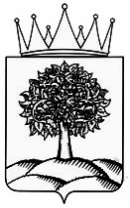 РОССИЙСКАЯ ФЕДЕРАЦИЯЛИПЕЦКАЯ ОБЛАСТЬУПРАВЛЕНИЕ ФИНАНСОВ398000, г. Липецк, пл. им. Г.В. Плеханова, 4тел./факс (4742) 36-84-70, (4742)36-84-28E-mail: obl@fin.lipetsk.ruФинансовым органам муниципальных образованийФинансовым органам муниципальных образованийНа №        от       О представлении ф.426Финансовым органам муниципальных образованийЗаместитель начальника управленияН.А. МурашкинаПьянникова С.А.(4742) 368-452	Пьянникова С.А.(4742) 368-452	Пьянникова С.А.(4742) 368-452	